ВПР в 4-х классахАнализ выполнения ВПР по русскому языку (4 класс)Назначение ВПР по русскому языку – оценить уровень общеобразовательной подготовки обучающихся 4 класса в соответствии с требованиями ФГОС НОО.Проверочная работа по русскому языку состоит из двух частей:– часть 1 содержит 3 задания: диктант (задание 1) и 2 задания по написанному тексту;– часть 2 содержит 12 заданий. Всего обучающимся предстояло выполнить 15 заданий по русскому языку. На выполнение проверочной работы было отведено 90 минут. Первая и вторая части проверочной работы выполнялись в разные дни. Работу по русскому языку выполняли 264 обучающихся 4 классов.Каждый вариант ВПР состоит из 15 заданий, различающихся формой и уровнем сложности. В работе предложены следующие разновидности заданий: правильно писать текст под диктовку, распознавать однородные члены в предложении, распознавать правильную орфоэпическую норму, классифицировать согласные звуки в результате частичного фонетического анализа, распознавать и формулировать основную мысль текста в письменной форме, составлять план прочитанного текста в письменной форме, распознавать значение конкретного слова, подбирать к слову близкие по значению слова (синонимы). Максимальный балл, который можно получить за всю работу – 38. В Канском районе максимум за работу набрали 3 человека (учащийся МБОУ «Филимоновская СОШ» 2 учащихся МБОУ «Браженская СОШ»), что составляет 1% от общего числа участников. 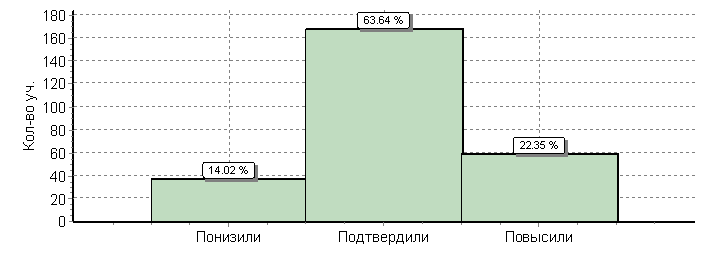 Анализ гистограммы соответствия аттестационных и текущих отметок показывает, что больше половины участников ВПР по русскому языку в 4 классе подтвердили свои отметки (168 человек – 64%). Повысили свои показатели 59 участников (22%). Лишь 14% участников (37 человек) понизили их. В целом, можно сделать вывод об объективности отметок успеваемости обучающихся по русскому языку.Обучающиеся 4 классов ОО показали высокий уровень выполнения заданий ВПР по русскому языку.Выше 80% выполнения обучающиеся показали по заданиям 1К2, 3(1), 3(2), 4, 5, 12(1), 14; выше 60% выполнены задания 2, 4, 9, 10, 11, 12 (2), 13 (1), 13(2). По заданиям 1К1,6, 7, 8, 15(1), 15(2) средний процент выполнения составил ниже 60 %.	Задания части 1 проверочной работы направлены на выявление уровня владения обучающимися базовыми предметными правописными и учебно-языковыми синтаксическими и морфологическими умениями. Задание 1 проверяет базовое правописное умение правильно писать текст под диктовку, соблюдая при письме изученные орфографические и пунктуационные нормы. У 57% участников ВПР сформированы навыки аудирования, т.е. восприятие и понимание на слух информации, содержащейся в тексте. Процент успешного выполнения задания 1 ниже показателей по краю и России.	Задание 2 проверяет умение распознавать и подчеркивать однородные члены в предложении. С этим заданием справились 64% учеников.	Задание 3 проверяет уровень владения обучающимися базовыми учебно – языковыми опознавательными умениями. Опознавательные учебно-языковые умения направлены на узнавание отдельных явлений языка или речи, например ударных гласных, глухих согласных, описания в тексте, суффикса в слове, распознавание частей речи, членов предложения, выделение словосочетаний из предложений, определение видов придаточных предложений, стиля текста и т.д. С заданием 3.1, проверяющим умение распознавать и графически обозначать главные члены предложения справились 90% учеников. С заданием 3.2, направленным на проверку умения распознавать изученные части речи в предложении, справились 84% участников работы. Данные показатели являются выше краевых и общероссийских показателей успешного выполнения указанных заданий, что свидетельствует о сформированности умений обучающихся.	Задание 4 направлено на проверку умения распознавать правильную орфоэпическую норму. 74% участников ВПР справились с заданием.Задание 5 проверяет умение классифицировать согласные звуки в результате частичного фонетического анализа (учебно-языковые опознавательные и классификационные умения). С заданием справились 82% учащихся.В задании 6 проверяются предметные коммуникативные умения распознавать и адекватно формулировать основную мысль текста в письменной форме, соблюдая нормы построения предложения и словоупотребления. С заданием справились лишь 45% обучающихсяТаким образом, обучающиеся продемонстрировали сформированность умения распознавать главные члены предложения, части речи, правильную орфоэпическую норму, значение слова, адекватно формулировать значение слова в письменной форме, соблюдая нормы построения предложения и словоупотребления, и умение распознавать глаголы в предложении.Необходимо отметить, что большинство заданий обучающиеся региона выполнили также или чуть лучше, чем в среднем по России (задания 1К2, 3 (1), 3(2), 4, 5, 12(1), 14).Если говорить о заданиях, которые вызвали затруднения участников ВПР, то стоит остановиться на заданиях 15(1) и 15(2). Данные типы заданий направлены на умение на основе представленной информации и собственного жизненного опыта обучающихся определять конкретную жизненную ситуацию для адекватной интерпретации информации, соблюдая при письме изученные орфографические и пунктуационные нормы.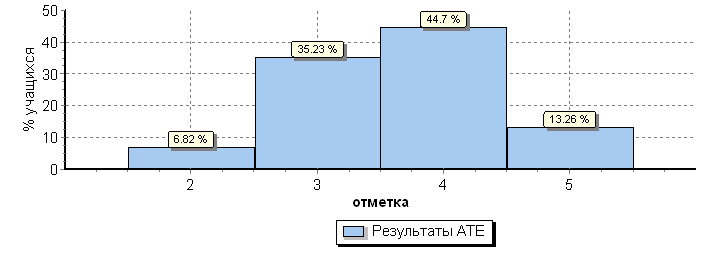 Рисунок 2. Гистограмма отметокНа отметки «4» и «5» ВПР по русскому языку написали 153 участника, из них на «5» – 35 учащихся, на «4» – 118 учащихся. На «3» написали 93 участника, на «2» – 18 участников.РекомендацииРуководителям ОО, в которых выявлены низкие результаты ВПР по русскому языку, обеспечить методическое сопровождение учителей начальных классов с учетом выявленных затруднений обучающихся.  Руководителям ШМО и РМО учесть выявленные затруднения при организации методической поддержки учителей начальных классов, чьи обучающиеся показали низкие результаты по итогам ВПР. При организации методического сопровождения учителей начальных классов  в 2019-2020 учебном году рекомендуем учесть опыт общеобразовательных организаций, обучающиеся которых показали лучшие результаты по итогам ВПР. 2.1. Анализ выполнения ВПР по математике (4 класс)Назначение ВПР по математике – оценить уровень общеобразовательной подготовки обучающихся  4 класса в соответствии с требованиями ФГОС.Всего обучающимся предстояло выполнить 12 заданий по математике. На выполнение проверочной работы было отведено 45 минут.  Работу по математике выполняли 275 обучающихся 4 классов.Работа содержит 12 заданий.  В заданиях 1, 2, 4, 5 (пункт 1), 6 (пункты 1 и 2), 7, 9 (пункты 1 и 2) необходимо записать только ответ.  В заданиях 5 (пункт 2) и 11 нужно изобразить требуемые элементы рисунка. В задании 10 необходимо заполнить схему. В заданиях 3, 8, 12 требуется записать решение и ответ. КИМ по предмету - http://ipk19.ru/index.php/kachestvo-obrazovaniyaМаксимальный балл, который можно получить за всю работу – 20. В Канском районе максимум за работу набрал 1 учащийся из МБОУ «Анцирская СОШ». 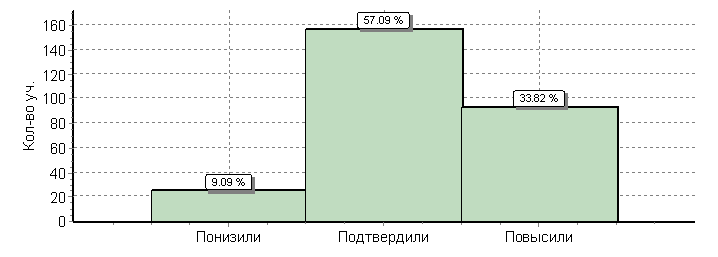 Рисунок 1. Гистограмма соответствия аттестационных и текущих отметокАнализ гистограммы соответствия аттестационных и текущих отметок показывает, что более половины участников ВПР по математике в 4 классе подтвердили свои отметки (157 человек – 57,09%). Повысили свои показатели 93 участника(33,82%). Лишь 9,09% участников (25 человек) понизили их. В целом, можно сделать вывод об объективности отметок успеваемости обучающихся по математике.Таблица 1. Достижение планируемых результатов в соответствии с ПООП НОО Выше среднего по России учащиеся выполнили следующие задания: 2, 5(1), 7. Таким образом, обучающиеся Канского района продемонстрировали умения выполнять арифметические действия с числами и числовыми выражениями, умение исследовать и распознавать геометрические фигуры.Низкие результаты наблюдаются у участников работы по следующим заданиям: 8, 9(1), 9 (2), 10. Особую сложность вызвало задание №12, требующее умения решать задачи в три-четыре действия.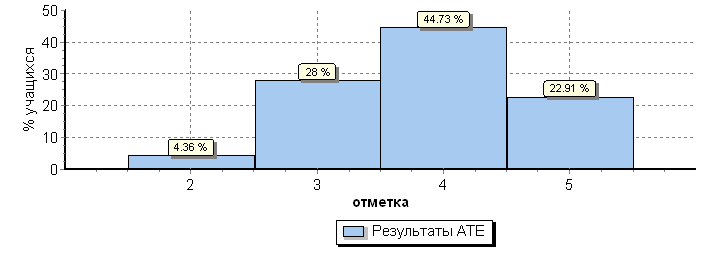 На отметки «4» и «5» ВПР по русскому языку написали  участников, из них на «5» – 63 ученика (22,91%), на «4» – 123 ученика (44,73%). На «3» написали 28% участников (77 человек). Не справились с ВПР 12 человек, т.е. 4,36% участников.РекомендацииРуководителям ОО, в которых выявлены низкие результаты ВПР по математике, обеспечить методическое сопровождение учителей начальных классов с учетом выявленных затруднений обучающихся.  Руководителям ШМО И РМО учесть выявленные затруднения при организации методической поддержки учителей начальных классов, чьи обучающиеся показали низкие результаты по итогам ВПР. При организации методического сопровождения учителей начальных классов  в 2019-2020 учебном году рекомендуем учесть опыт ОО, обучающиеся которых показали лучшие результаты по итогам ВПР. 3. Окружающий мир3.1.  Анализ выполнения ВПР по окружающему миру (4 класс)Назначение ВПР по окружающему миру – оценить уровень общеобразовательной подготовки обучающихся 4 класса в соответствии с требованиями ФГОС НОО. ВПР позволяют осуществить диагностику достижения предметных и метапредметных результатов, в том числе уровня сформированности универсальных учебных действий (далее – УУД) и овладения межпредметными понятиями.Проверочная работа по окружающему миру состоит из двух частей и содержит 10 заданий:– часть 1 содержит 6 заданий: 2 задания, предполагающие выделение определенных элементов на приведенных изображениях; 3 задания с кратким ответом (в виде набора цифр, слова или сочетания слов) и 1 задание с развернутым ответом;– часть 2 содержит 4 задания с развернутым ответом. На выполнение проверочной работы было отведено 45 минут.КИМ по предмету - http://ipk19.ru/index.php/kachestvo-obrazovaniyaРаботу по окружающему миру выполняли 6480 обучающихся 4 классов, что составляет 94% от общего количества обучающихся 4 классов в РХ.Максимальный балл, который можно получить за выполнение заданий ВПР по окружающему миру в 4 классе – 32. В Республике Хакасия 62 человека набрали максимум за работу, что составляет 0,9% от общего числа участников. Таблица 1. Общий анализ качества выполнения отдельных заданийОбучающиеся 4 классов ОО РХ показали высокий уровень выполнения заданий ВПР по окружающему миру. Выше 80% выполнения у обучающихся по заданиям 1, 3 (2), 4, 5, 9(1),  9 (2) и 10(1), выше 60% выполнены задания 3(1), 6 (1), 6(2), 7 (1), 7 (2), 8.По заданиям 6 (3) и 3 (3) средний процент выполнения составил ниже 60%.Таким образом, обучающиеся РХ продемонстрировали умение осознанно строить речевое высказывание в соответствии с задачами коммуникации, овладение начальными сведениями о сущности и особенностях объектов, процессов и явлений действительности; умение анализировать изображения, освоение элементарных норм здоровьесберегающего поведения в природной и социальной среде.Необходимо отметить, что задания 10, 9, 8, 7 (1) (2), 6 (2), 5,4, 3 (1) (2) обучающиеся РХ выполнили так же или чуть лучше, чем в среднем по России. Если говорить о заданиях, которые вызвали затруднения, то стоит остановиться на задании 3 (2), которое направлено на умение использовать готовые модели (глобус, карту, план) для объяснения явлений или описания свойств объектов; обнаруживать простейшие взаимосвязи между живой и неживой природой, взаимосвязи в живой природе) и на задании 10 (1), которое направлено на знание основ гражданской идентичности, своей этнической принадлежности в форме осознания «Я» как члена семьи, представителя народа, гражданина России; описывать достопримечательности столицы и родного края.Таблица 2. Достижение планируемых результатов в соответствии с ПООП НООПри итоговой оценке качества освоения основной образовательной программы НОО должна учитываться готовность к решению учебно-практических и учебно-познавательных задач. Качество выполнения большинства заданий на проверку метапредметных результатов составляет около 50%.Следует отметить, что, умение объяснять явления или описывать свойства объектов, обнаруживать простейшие взаимосвязи между живой и неживой природой, взаимосвязи в живой природе (задание 3(3)) выполнено обучающимися 4 классов на 55%. Проводить несложные наблюдения в окружающей среде и ставить опыты, используя простейшее лабораторное оборудование, создавать и преобразовывать модели и схемы для решения задач (задание 6 (3) – на 38%. Знание основ гражданской идентичности, своей этнической принадлежности в форме осознания «Я» как члена семьи, представителя народа, гражданина России; описывать достопримечательности столицы и родного края (задание 10 (2) – на 44%.Средний процент выполнения каждого из заданий ВПР обучающимися РХ позволяет сделать вывод, что школьники республики в целом достигли планируемых результатов в соответствии с ПООП НОО.Таблица 3. Статистика выполнения работы по МОНа «4» и «5» написал 81% участников ВПР по окружающему миру, что выше среднего по России (78,7%). На «3» написали 18,8% участников по Хакассии, а по России – 20,4%. На «2» написали – 0,22% от всех участников ВПР по республике.Наиболее высокие показатели г. Абаза (35,9%) и школы регионального подчинения (28,6%). Свыше 60% («4») у Алтайского, Бейского, Боградского, Таштыпского, Усть-Абаканского районов, г. Черногорска, г. Сорска, и г. Саяногорска.По сравнению с другими МО низкие показатели отмечаются в Боградском районе – 1,1% «2». Таблица 4. Статистика выполнения отдельных заданий по МОВ ходе анализа результатов выполнения отдельных заданий выявлен уровень сформированности проверяемых умений по заданиям.Задание 1. Выявление уровня владения обучающимися начальными сведениями о сущности и особенностях природных объектов, процессов и явлений, об элементарных нормах здоровьесберегающего поведения в природной и социальной среде, а также на освоение умений анализировать информацию, представленную в разных формах – (1) показали все участники свыше 85%, высокий Орджоникидзевский район (96%), г. Абаза (93%), Таштыпский (94%, усть-Абаканский (92%).Задание 2. Умение понимать информацию, представленную разными способами (словесно, знаково-символическими средствами и т.п.) показали умение выше среднего г. Абакан, г. Черногорск, г. Абаза, Орджоникидзевский район (70%), Алтайский (68%), г. Саяногорск (69%), Усть-Абаканский (67%), региональное подчинение (66%), Таштыпский (65%), Бейский (64%), г. Сорск (64%), Аскизский (62%), соответственно низкий результат менее 60% Ширинский район (56%).Задание 3. Овладение логическими универсальными действиями на хорошем уровне показали почти все участники, Боградский, Таштыпский, Ширинский районы (59%), высокий уровень г. Абаза (94%), остальные районы соответственно диапазон выполнения заданий (60%-78%).Задание 4. Освоение элементарных норм здоровьесберегающего поведения в природной и социальной среде справились все участники, самый низкий показатель по сравнению с другими муниципалитетами зафиксирован в Орджоникидзевском районе этот показатель составляет более 60%, что выше среднего.Задание 5. На основе предложенной для анализа модели проверяется овладение начальными сведениями о строении тела человека (умение распознать конкретные части тела и органы),  справились все участники. Задание 6.  Описание реального эксперимента. Все задания этой части требуют развернутого ответа часть 6 (1), справились все участники, наиболее низкие показатели Ширинский (47%), Боградский (50%), Остальные районы процент выполнения показали выше среднего по республике, часть 6 (2) г. Сорск (54%), Орджоникидзевский (55%), в выполнении части 6 (3) самый низкий процент выполнения Азскизкий, Таштыпский (25%), Ширинский (29%), самый высокий показатель у школ регионального подчинения (46%), г. Абаза (45%), г. Саяногорск (%), остальные районы (30-39%).Задание 7. Проверяет способность на основе приведенных знаково-символических изображений сформулировать правило поведения часть 7 (1) вызвала затруднения у учащихся Орджоникидзевского (58%), остальные районы справились на уровне выше среднего (61%-75%), часть 7(2) выполнена в г. Абаза (85%), школами регионального подчинения на (83%), Усть-Абаканском районе (82%), остальные справились с заданием на уровне выше среднего (68%-79%).Задание 8. Выявляет уровень сформированности представлений обучающихся о массовых профессиях, понимание социальной значимости труда представителей каждой из них. Задание построено на основе изображений объектов, с которыми работают представители различных профессий, или изображений труда людей определенных профессий, наиболее низкий результат показали ученики г. Сорск (54%), самый высокий показатель у г. Абаза (81%).Задание 9. Выявляет понимание обучающимися значимости семьи и семейных отношений, образования, государства и его институтов, а также институтов духовной культуры. Задание также предполагает проверку умения обучающихся анализировать информацию и переводить ее из текстовой в цифровую форму с этим заданием справились все участники, часть 9 (1) (2) процент выполнения высокий (91-97%), часть 9 (3) процент выполнения выше среднего (60-79%).Задание 10. Проверяются знания обучающихся о родном крае: его главном городе, достопримечательностях, особенностях природы. Необходимо отметить, что понимание социальных объектов, явлений и процессов, проверяемое заданиями части 2, является основой социализации обучающихся, освоения ими свойственных возрасту базовых социальных ролей, формирования основ гражданской идентичности с этим заданием справились все участники, часть 10 (1) самые высокие показатели у г. Абаза (93%), г. Абакан (91%), г. Саяногорск (90%), остальные районы (84%-89%), часть 10(2) саамы высокий показатель г. Абаза (60%), самый низкий Орджоникидзевский и Ширинский районы (33%), Таштыпский (35%), Аскизский (37%), Боградский (38%), г. Сорск (39%), остальные муниципалитеты (41-45%).РекомендацииРуководителям ОО, в которых выявлены низкие результаты ВПР по окружающему миру, обеспечить методическое сопровождение учителей начальных классов с учетом выявленных затруднений обучающихся.  При организации методического сопровождения рекомендуем использовать ресурсы информационно-методического портала «Электронный менеджер по качеству» на официальном сайте ХакИРОиПК (http://193.106.171.116).Руководителям ММС учесть выявленные затруднения при организации методической поддержки учителей начальных классов, чьи обучающиеся показали низкие результаты по итогам ВПР. При организации методического сопровождения учителей начальных классов  в 2018-2019 учебном году рекомендуем учесть опыт общеобразовательных организаций, обучающиеся которых показали лучшие результаты по итогам ВПР. Педагогам ОО при проведении учебно-исследовательской и проектной деятельности обучающихся возможности образовательных интернет-платформ «ГлобалЛаб», «Новый диск», «Яндекс-образование» для младших школьников, «Учи.ру».Учитывая обновление содержания образования и требования ФГОС к формированию личностных и метапредметных результатов, включать региональное содержание в учебные предметы и использовать методы музейной педагогики в урочной и внеурочной деятельностКол-во уч.%Понизили ( Отм.< Отм.по журналу)3714Подтвердили(Отм.=Отм.по журналу)16864Повысили (Отм.> Отм.по журналу)5922Всего*:264100№Блоки ПООП НООвыпускник научится / получит возможность научитьсяили проверяемые требования (умения) в соответствии с ФГОСБлоки ПООП НООвыпускник научится / получит возможность научитьсяили проверяемые требования (умения) в соответствии с ФГОСМакс
баллКанский районСредний % выполненияСредний % выполнения№Блоки ПООП НООвыпускник научится / получит возможность научитьсяили проверяемые требования (умения) в соответствии с ФГОСБлоки ПООП НООвыпускник научится / получит возможность научитьсяили проверяемые требования (умения) в соответствии с ФГОСМакс
баллКанский районПо регионуПо России264 уч.32420 уч.1536144 уч.Часть 1 (1)Часть 1 (1)Умение писать текст под диктовку, соблюдая в практике письма изученные орфографические и пунктуационные нормы. Писать под диктовку тексты в соответствии с изученными правилами правописания; проверять пунктуационные ошибки 4576363(2)(2)Осознавать место возможного возникновения орфографической ошибки; при работе над ошибками осознавать причины появления ошибки и определять способы действий, помогающие предотвратить их389908922Умение распознавать однородные члены предложения. Выделять предложения с однородными членами36471703(1)3(1)Умение распознавать главные члены предложения. Находить главные и второстепенные (без деления на виды) члены предложения19089873(2)3(2)Умение распознавать части речи3848280Часть 24Часть 24Умение распознавать правильную орфоэпическую норму274787855Умение классифицировать согласные звуки. Характеризовать звуки русского языка: согласные звонкие/глухие182838266Умение распознавать основную мысль текста при его письменном предъявлении; адекватно формулировать основную мысль в письменной форме, соблюдая нормы построения предложения и словоупотребления. 245565877Умение составлять план прочитанного текста, соблюдая нормы построения предложения и словоупотребления. Делить тексты на смысловые части, составлять план текста346606388Умение строить речевое высказывание заданной структуры (вопросительное предложение) в письменной форме по содержанию прочитанного текста255686899Умение распознавать значение слова; адекватно формулировать значение слова в письменной форме, соблюдая нормы построения предложения и словоупотребления. Определять значение слова по тексту  16473731010Умение подбирать к слову близкие по значению слова. Подбирать синонимы для устранения повторов в тексте16774731111Умение классифицировать слова по составу. Находить в словах с однозначно выделяемыми морфемами окончание, корень, приставку, суффикс265696812(1)12(1)Умение распознавать имена существительные в предложении, распознавать грамматические признаки имени существительного. 183777512(2)12(2)Проводить морфологический разбор имен существительных по предложенному в учебнике алгоритму; оценивать правильность проведения морфологического разбора; находить в тексте предлоги с именами существительными, к которым они относятся273747113(1)13(1)Умение распознавать имена прилагательные в предложении, распознавать грамматические признаки имени прилагательного174767213(2)13(2)Проводить морфологический разбор имен прилагательных по предложенному в учебнике алгоритму, оценивать правильность проведения морфологического разбора 26065641414Умение распознавать глаголы в предложении. Распознавать грамматические признаки слов, с учетом совокупности выявленных признаков относить слова к определенной группе основных частей речи 185858315(1)15(1)Умение на основе данной информации  и собственного жизненного опыта обучающихся определять конкретную жизненную ситуацию для адекватной интерпретации данной информации, соблюдая при письме изученные орфографические и пунктуационные нормы241504915(2)15(2)Умение на основе данной информации  и собственного жизненного опыта обучающихся определять конкретную жизненную ситуацию для адекватной интерпретации данной информации, соблюдая при письме изученные орфографические и пунктуационные нормы1224142ООКол-во уч.Распределение групп баллов в %Распределение групп баллов в %Распределение групп баллов в %Распределение групп баллов в %ООКол-во уч.2345Вся выборка15361444.625.846.922.7Красноярский край324204.424.747.823.1Канский муниципальный район2646.835.244.713.3(sch246222) Филиал МБОУ Филимоновская СОШ1001000(sch246223) Филиал МБОУ Арефьевская ООШ5008020(sch246224) Филиал МБОУ Красномаяковская СОШ1001000(sch246220) МБОУ Комаровская НОШ30066.733.3(sch246092) МБОУ Амонашенская ООШ1010000(sch246093) МБОУ Бошняковская ООШ4050500(sch243413) МБОУ Анцирская СОШ137.753.830.87.7(sch243414) МБОУ Красномаяковская СОШ1407.171.421.4(sch243415) МБОУ Чечеульская СОШ352.931.451.414.3(sch243416) МБОУ "В-Амонашенская СОШ"156.753.3400(sch243417) МБОУ Степняковская СОШ8062.537.50(sch243418) МБОУ Большеуринская СОШ2213.631.836.418.2(sch243419) МБОУ Георгиевская СОШ8012.562.525(sch243420) МБОУ Сотниковская СОШ1421.421.457.10(sch243421) МБОУ Астафьевская СОШ1717.682.400(sch243422) МБОУ Рудянская СОШ9022.255.622.2(sch243423) МБОУ Мокрушинская СОШ714.357.128.60(sch243424) МБОУ Таеженская СОШ19052.636.810.5(sch243425) МБОУ Филимоновская СОШ267.711.557.723.1(sch246094) МБОУ Арефьевская ООШ1000100(sch246095) МБОУ Краснокурышинская ООШ1010503010(sch246096) Филиал МБОУ Астафьевска СОШ2001000(sch243426) МБОУ Браженская СОШ296.93141.420.7№Блоки ПООП НООБлоки ПООП НООМакс
баллПо Канскому районуСредний % выполненияСредний % выполнения№выпускник научится / получит возможность научитьсяМакс
баллПо Канскому районуСредний % выполненияСредний % выполнения№или проверяемые требования (умения) в соответствии с ФГОСили проверяемые требования (умения) в соответствии с ФГОСМакс
баллПо Канскому районуПо регионуПо РоссииПо России№Макс
баллПо Канскому районуПо регионуПо РоссииПо России275 уч.32772 уч.1548189 уч.1548189 уч.1Умение выполнять арифметические действия с числами и числовыми выражениями. Выполнять устно сложение, вычитание, умножение и деление однозначных, двузначных и трехзначных чисел в случаях, сводимых к действиям в пределах 100 (в том числе с нулем и числом 1).Умение выполнять арифметические действия с числами и числовыми выражениями. Выполнять устно сложение, вычитание, умножение и деление однозначных, двузначных и трехзначных чисел в случаях, сводимых к действиям в пределах 100 (в том числе с нулем и числом 1).1949595952Умение выполнять арифметические действия с числами и числовыми выражениями. Вычислять значение числового выражения (содержащего 2–3 арифметических действия, со скобками и без скобок).Умение выполнять арифметические действия с числами и числовыми выражениями. Вычислять значение числового выражения (содержащего 2–3 арифметических действия, со скобками и без скобок).1898787873Использование начальных математических знаний для описания и объяснения окружающих предметов, процессов, явлений, для оценки количественных и пространственных отношений предметов, процессов, явлений. Решать арифметическим способом (в 1–2 действия) учебные задачи и задачи, связанные с повседневной жизнью.Использование начальных математических знаний для описания и объяснения окружающих предметов, процессов, явлений, для оценки количественных и пространственных отношений предметов, процессов, явлений. Решать арифметическим способом (в 1–2 действия) учебные задачи и задачи, связанные с повседневной жизнью.2848987874Использование начальных математических знаний для описания и объяснения окружающих предметов, процессов, явлений, для оценки количественных и пространственных отношений предметов, процессов, явлений. Читать, записывать и сравнивать величины (массу, время, длину, площадь, скорость), используя основные единицы измерения величин и соотношения между ними (килограмм – грамм; час – минута, минута – секунда; километр – метр, метр – дециметр, дециметр – сантиметр, метр – сантиметр, сантиметр – миллиметр); выделять неизвестный компонент арифметического действия и находить его значение; решать арифметическим способом (в 1–2 действия) учебные задачи и задачи, связанные с повседневной жизнью.Использование начальных математических знаний для описания и объяснения окружающих предметов, процессов, явлений, для оценки количественных и пространственных отношений предметов, процессов, явлений. Читать, записывать и сравнивать величины (массу, время, длину, площадь, скорость), используя основные единицы измерения величин и соотношения между ними (килограмм – грамм; час – минута, минута – секунда; километр – метр, метр – дециметр, дециметр – сантиметр, метр – сантиметр, сантиметр – миллиметр); выделять неизвестный компонент арифметического действия и находить его значение; решать арифметическим способом (в 1–2 действия) учебные задачи и задачи, связанные с повседневной жизнью.1596767675(1)Умение исследовать, распознавать геометрические фигуры. Вычислять периметр треугольника, прямоугольника и квадрата, площадь прямоугольника и квадрата.Умение исследовать, распознавать геометрические фигуры. Вычислять периметр треугольника, прямоугольника и квадрата, площадь прямоугольника и квадрата.1777573735(2)Умение изображать геометрические фигуры. Выполнять построение геометрических фигур с заданными измерениями (отрезок, квадрат, прямоугольник) с помощью линейки, угольника.Умение изображать геометрические фигуры. Выполнять построение геометрических фигур с заданными измерениями (отрезок, квадрат, прямоугольник) с помощью линейки, угольника.1526360606(1)Умение работать с таблицами, схемами, графиками диаграммами. Читать несложные готовые таблицы.Умение работать с таблицами, схемами, графиками диаграммами. Читать несложные готовые таблицы.1939593936(2)Умение работать с таблицами, схемами, графиками диаграммами, анализировать и интерпретировать данные.Умение работать с таблицами, схемами, графиками диаграммами, анализировать и интерпретировать данные.1879088886(2)Сравнивать и обобщать информацию, представленную в строках и столбцах несложных таблиц и диаграмм.Сравнивать и обобщать информацию, представленную в строках и столбцах несложных таблиц и диаграмм.1879088887Умение выполнять арифметические действия с числами и числовыми выражениями. Выполнять письменно действия с многозначными числами (сложение, вычитание, умножение и деление на однозначное, двузначное числа в пределах 10 000) с использованием таблиц сложения и умножения чисел, алгоритмов письменных арифметических действий (в том числе деления с остатком).Умение выполнять арифметические действия с числами и числовыми выражениями. Выполнять письменно действия с многозначными числами (сложение, вычитание, умножение и деление на однозначное, двузначное числа в пределах 10 000) с использованием таблиц сложения и умножения чисел, алгоритмов письменных арифметических действий (в том числе деления с остатком).1737171718Умение решать текстовые задачи. Читать, записывать и сравнивать величины (массу, время, длину, площадь, скорость), используя основные единицы измерения величин и соотношения между ними (килограмм – грамм; час – минута, минута – секунда; километр – метр, метр – дециметр, дециметр – сантиметр, метр – сантиметр, сантиметр – миллиметр);Умение решать текстовые задачи. Читать, записывать и сравнивать величины (массу, время, длину, площадь, скорость), используя основные единицы измерения величин и соотношения между ними (килограмм – грамм; час – минута, минута – секунда; километр – метр, метр – дециметр, дециметр – сантиметр, метр – сантиметр, сантиметр – миллиметр);2385049498решать задачи в 3–4 действиярешать задачи в 3–4 действия2385049499(1)Овладение основами логического и алгоритмического мышления. Интерпретировать информацию, полученную при проведении несложных исследований (объяснять, сравнивать и обобщать данные, делать выводы и прогнозы).Овладение основами логического и алгоритмического мышления. Интерпретировать информацию, полученную при проведении несложных исследований (объяснять, сравнивать и обобщать данные, делать выводы и прогнозы).1415756569(2)Интерпретировать информацию, полученную при проведении несложных исследований (объяснять, сравнивать и обобщать данные, делать выводы и прогнозы).Интерпретировать информацию, полученную при проведении несложных исследований (объяснять, сравнивать и обобщать данные, делать выводы и прогнозы).13045454510Овладение основами логического и алгоритмического мышленияОвладение основами логического и алгоритмического мышления23446464610Собирать, представлять, интерпретировать информациюСобирать, представлять, интерпретировать информацию23446464611Овладение основами пространственного воображения. Описывать взаимное расположение предметов в пространстве и на плоскости.Овладение основами пространственного воображения. Описывать взаимное расположение предметов в пространстве и на плоскости.26276747412Овладение основами логического и алгоритмического мышления. Овладение основами логического и алгоритмического мышления. 29212020ООКол-во уч.Распределение групп баллов в %Распределение групп баллов в %Распределение групп баллов в %Распределение групп баллов в %ООКол-во уч.2345Вся выборка15481892.418.643.535.5Красноярский край32772216.643.637.8Канский муниципальный район2754.42844.722.9(sch246222) МБОУ Бережковская НОШ1001000(sch246223) МБОУ Шахтинская НОШ5040600(sch246224) Филиал МБОУ Красномаяковская СОШ1001000(sch246220) sch2462203033.366.70(sch246092) МБОУ Амонашенская ООШ1001000(sch246093) МБОУ Бошняковская ООШ4025750(sch243413) МБОУ Анцирская СОШ137.715.438.538.5(sch243414) МБОУ Красномаяковская СОШ166.212.562.518.8(sch243415) МБОУ Чечеульская СОШ3502057.122.9(sch243416) МБОУ "В-Амонашенская СОШ"156.766.726.70(sch243417) МБОУ Степняковская СОШ8037.55012.5(sch243418) МБОУ Большеуринская СОШ224.513.640.940.9(sch243419) МБОУ Георгиевская СОШ8012.57512.5(sch243420) МБОУ Сотниковская СОШ152013.346.720(sch243421) МБОУ Астафьевская СОШ175.964.729.40(sch243422) МБОУ Рудянская СОШ9011.133.355.6(sch243423) МБОУ Мокрушинская СОШ7057.142.90(sch243424) МБОУ Таеженская СОШ19057.921.121.1(sch243425) МБОУ Филимоновская СОШ273.714.825.955.6(sch246094) МБОУ Арефьевская ООШ2005050(sch246095) МБОУ Краснокурышинская ООШ12041.741.716.7(sch246096) МБОУ Тайнинская ООШ333.3066.70(sch243426) МБОУ Браженская СОШ326.221.953.118.8№ПроверяемоесодержаниеПроверяемое умениеУровеньсложностиМаксбаллСр. % вып.на оценкуСр. % вып.на оценкуСр. % вып.на оценкуСр. % вып.на оценкуСр. % вып. в РХСр. % вып. в РФ №ПроверяемоесодержаниеПроверяемое умениеУровеньсложностиМаксбалл2345Ср. % вып. в РХСр. % вып. в РФ 1Знание объектов и явлений живой и неживой природы; использование знаково-символические средства для решения задачВладение начальными сведениями о сущности и особенностях природных объектов, процессов и явлений, об элементарных нормах здоровьесберегающего поведения в природной и социальной среде, а также на освоение умений анализировать информацию, представленную в разных формахБ22576929890932Знание знаково-символических средств для решения задач; понимать информацию, представленную разными способами: словесно, в виде таблицы, схемыИспользование различных способов анализа, организации, передачи и интерпретации информации в соответствии с познавательными задачами; освоение доступных способов изучения природыБ21446688567713(1)/3(2)/3(3)Использование готовых моделей (глобус, карту, план) для объяснения явлений или описания свойств объектов; обнаруживать простейшие взаимосвязи между живой и неживой природой, взаимосвязи в живой природеВладение  начальными сведениями о сущности и особенностях объектов, процессов и явлений действительности (природных, социальных, культурных, технических и др.); овладение логическими действиями анализа, синтеза, обобщения, классификации по родовидовым признакамП611/43/1041/80/2471/95/5491/99/8569/93/5565/91/604Понимание необходимости здорового образа жизни, соблюдения правил безопасного поведения; использовать знания о строении и функционировании организма человека для сохранения и укрепления своего здоровьяОсвоение элементарных норм здоровьесберегающего поведения в природной и социальной средеБ12963839482805Знание объектов и явлений живой и неживой природы; использовать знаково-символические средства, в том числе модели, для решения задачОвладение начальными сведениями о сущности и особенностях объектов, процессов и явлений действительности; умение анализировать изображенияБ22975909688776 (1)/ 6 (2)/ 6 (3)Вычленять содержащиеся в тексте основные события; сравнивать между собой объекты, описанные в тексте, выделяя 2-3 существенных признака; проводить несложные наблюдения в окружающей среде и ставить опыты, используя простейшее лабораторноеОсвоение доступных способов изучения природы (наблюдение, измерение, опыт); овладение логическими действиями сравнения, анализа, синтеза, установления аналогий и причинно-следственных связей, построения рассуждений; осознанно строить речевое высказывание в соответствии с задачами коммуникацииП414/7/037/ 29/960/ 63/3480/91/7660/62/3874/52/377 (1)/ 7 (2)Знание знаково-символических средств, в том числе модели, для решения задач.Освоение элементарных правил нравственного поведения в мире природы и людей; использование знаково-символических средств представления информации для создания моделей изучаемых объектов и процессов; осознанно строить речевое высказывание в соответствии с задачами коммуникацииП314/1139/5171/8093/9370/7771/708Оценивать характер взаимоотношений людей в различных социальных группахОвладение начальными сведениями о сущности и особенностях объектов, процессов и явлений действительности (социальных); осознанно строить речевое высказывание в соответствии с задачами коммуникацииБ31243719170719 (1)/ 9 (2)/ 9 (3)Знание основ гражданской идентичности, своей этнической принадлежности в форме осознания «Я» как члена семьи, представителя народа гражданина России.Сформированность уважительного отношения к России, своей семье, культуре нашей страны, её современной жизни; готовность излагать свое мнение и аргументировать свою точку зрения; осознанно строить речевое высказывание в соответствии с задачами коммуникацииБ329/7/2187/71/4096/90/7599/98/9595/88/7392/87/6210 (1)/ 10 (2)Знание основ гражданской идентичности, своей этнической принадлежности в форме осознания «Я» как члена семьи, представителя народа, гражданина России; описывать достопримечательности столицы и родного краяСформированность уважительного отношения к родному краю; осознанно строить речевое высказывание в соответствии с задачами коммуникацииБ632/269/1691/4198/7889/4482/48№Блоки ПООП НООВыпускник научится / получит возможность научитьсяили проверяемые требования (умения) в соответствии с ФГОСМакс.баллСредний %выполненияСредний %выполнения№Блоки ПООП НООВыпускник научится / получит возможность научитьсяили проверяемые требования (умения) в соответствии с ФГОСМакс.баллпо РХпо РФ№Блоки ПООП НООВыпускник научится / получит возможность научитьсяили проверяемые требования (умения) в соответствии с ФГОСМакс.балл6480 уч.1452036 уч.1Овладение начальными сведениями о сущности и особенностях объектов, процессов и явлений действительности (природных, социальных, культурных, технических и др.); использование различных способов анализа, передачи информации в соответствии с познавательными задачами; в том числе умение анализировать изображения. Узнавать изученные объекты и явления живой и неживой природы; использовать знаково-символические средства для решения задач290932Использование различных способов анализа, организации, передачи и интерпретации информации в соответствии с познавательными задачами; освоение доступных способов изучения природы. Использовать знаково-символические средства для решения задач; понимать информацию, представленную разными способами: словесно, в виде таблицы, схемы267713(1)Овладение начальными сведениями о сущности и особенностях объектов, процессов и явлений действительности (природных, социальных, культурных, технических и др.)269653(2)Овладение логическими действиями анализа, синтеза, обобщения, классификации по родовидовым признакам. Использовать готовые модели (глобус, карту, план)193913(3)Для объяснения явлений или описания свойств объектов; обнаруживать простейшие взаимосвязи между живой и неживой природой, взаимосвязи в живой природе355604Освоение элементарных норм здоровьесберегающего поведения в природной и социальной среде. Понимать необходимость здорового образа жизни, соблюдения правил безопасного поведения; использовать знания о строении и функционировании организма человека для сохранения и укрепления своего здоровья182805Овладение начальными сведениями о сущности и особенностях объектов, процессов и явлений действительности; умение анализировать изображения. Узнавать изученные объекты и явления живой и неживой природы; использовать знаковосимволические средства, в том числе модели, для решения задач288776(1)Освоение доступных способов изучения природы (наблюдение, измерение, опыт); овладение логическими действиями сравнения, анализа, синтеза, установления аналогий и причинно-следственных связей, построения рассуждений; осознанно строить речевое высказывание160746(2)В соответствии с задачами коммуникации вычленять содержащиеся в тексте основные события; сравнивать между собой объекты, описанные в тексте, выделяя 2-3 существенных признака162526(3)Проводить несложные наблюдения в окружающей среде и ставить опыты, используя простейшее лабораторное оборудование / Создавать и преобразовывать модели и схемы для решения задач238377(1)Освоение элементарных правил нравственного поведения в мире природы и людей; использование знаково-символических средств представления информации для создания моделей изучаемых объектов и процессов; осознанно строить речевое высказывание в соответствии с задачами коммуникации170717(2)Использовать знаковосимволические средства, в том числе модели, для решения задач / Выполнять правила безопасного поведения в доме, на улице, природной среде277708Овладение начальными сведениями о сущности и особенностях объектов, процессов и явлений действительности (социальных); осознанно строить речевое высказывание в соответствии с задачами коммуникации. Оценивать характер взаимоотношений людей в различных социальных группах370719(1)Сформированность уважительного отношения к России, своей семье, культуре нашей страны, её современной жизни; готовность излагать свое мнение и аргументировать свою точку зрения; осознанно строить речевое высказывание в соответствии с задачами коммуникации195929(2)[Будут сформированы] основы гражданской идентичности, своей этнической принадлежности в форме осознания «Я» как члена семьи, представителя народа, гражданина России188879(3)Осознавать свою неразрывную связь с окружающими социальными группами1736210(1)Сформированность уважительного отношения к родному краю; осознанно строить речевое высказывание в соответствии с задачами коммуникации2898210(2)[Будут сформированы] основы гражданской идентичности, своей этнической принадлежности в форме осознания «Я» как члена семьи, представителя народа, гражданина России; описывать достопримечательности столицы и родного края44448АТЕКол-во уч.Распределение групп баллов в %Распределение групп баллов в %Распределение групп баллов в %Распределение групп баллов в %АТЕКол-во уч.2345Вся выборка14520360,8320,456,322,4РХ64800,2218,859,521,5Алтайский район2760,7215,960,123,2Аскизский район5800,5228,658,412,4Бейский район198021,260,118,7Боградский район1751,126,960,611,4Орджоникидзевский район148026,455,418,2Таштыпский район200023,566,510Усть-Абаканский район490016,963,919,2Ширинский район339033,955,510,6город Абаза16707,256,935,9город Абакан21470,091558,226,6город Саяногорск6760,313,96223,8город Сорск142026,862,710,6город Черногорск8720,3417,36022,4Региональное подчинение7002051,428,6АТЕКол-во уч.123(1)3(2)3(3)456(1)6(2)6(3)7(1)7(2)89(1)9(2)9(3)10(1)10(2)АТЕКол-во уч.222131211212311124Вся выборка1452036937165916080777452377170719287628248РХ6480906769935582886062387077709588738944Алтайский район276916878946383886961386677729287708947Аскизский район580866260905079845659256270669584708737Бейский район198906471944483906157356377649088718945Боградский район175856059924379895057326666679186698638Орджоникидзевский район148967065855175896655365876659885668733Таштыпский район200946559935480886850256678589587688435Усть-Абаканский район490926771935380916361376782699690678643Ширинский район339885659914778884757296168599688608433город Абаза167937094926387887165457185819595799360город Абакан2147907073935683895966437479749590799149город Саяногорск676926966955680895868447278749487749049город Сорск142896475945382876154307571549587618039город Черногорск872917069935882876361397478689588718841Региональное подчинение70916663946786906169466483609784668449